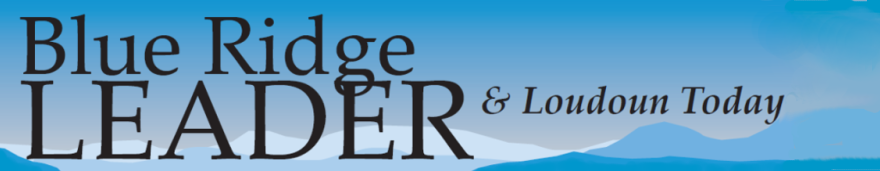 Evolution Weekend Celebration at St. James in LovettsvilleFebruary 1, 2014 In celebration of Evolution Weekend, an annual event led by clergy to encourage serious discussion and reflection on the relationship between religion and science, St. James United Church of Christ in Lovettsville will host a presentation by Dr. Mark Lupisella: Evolution Weekend was founded nine years ago by The Clergy Letter Project (http://www.theclergyletterproject.org/) to counter the undermining of evolutionary science and the belief that faith and science are incompatible. Attacks on evolution have often also defamed Charles Darwin as an enemy of compassion and morality, falsely associating his work with the unrelated concept of “social darwinism.” In fact, Darwin’s writing “reveals caring, love, moral evolution and education as the prime drivers” of human advancement toward justice and compassionate community, says the Rev. Don Prange.Dr. Lupisella works at the NASA Goddard Space Flight Center and is the author of over 30 published works. His areas of interest include philosophical and policy considerations regarding space exploration, the search for extraterrestrial intelligence, astrobiology, artificial life, and space governance issues. He has a B.S. in Physics, a M.A. in Philosophy, and a Ph.D. in Evolutionary Biology from the University of Maryland at College Park.The presentation and discussion will be held Sunday, February 9 at 11:00 a.m., at St. James United Church of Christ, 10 East Broad Way, Lovettsville. Questions call, Reverend R. Don Prange, 540-869-6517 or 540-539-0908. 